      К А Р А Р 					                           ПОСТАНОВЛЕНИЕ 16 февраль 2022 й.	                      № 20                        16 февраля 2022 г.О предоставлении разрешения на условно разрешенный вид использования земельного участка.
          В соответствии со ст. ст. 39,40 «Градостроительного кодекса Российской Федерации» от 29.12.2004 N 190-ФЗ, руководствуясь Правилами землепользования и застройки сельского поселения Языковский сельсовет, утвержденный решением Совета сельского поселения Языковский сельсовет от 22 апреля 2021 г. №6-65, Устава сельского поселения Языковский сельсовет муниципального района Благоварский район  Республики Башкортостан, рассмотрев предоставленные документы, учитывая рекомендации Комиссии по подготовке правил землепользования и застройки сельского поселения Языковский сельсовет, п о с т а н о в л я ю:      1. Предоставить Мухаметьяновой Г.И. разрешение на условно разрешенный вид использования земельного  участка с кадастровым номером  02:14:140112:373, расположенного по адресу: ул. Октябрьская, с. Языково, Благоварский район, Республика Башкортостан в зоне усадебной застройки (ЖУ.1) под размещение магазина.     2.   Настоящее постановление вступает в силу с момента подписания.      3.  Разместить настоящее постановление на официальном сайте сельского поселения Языковский сельсовет муниципального района Благоварский район Республики Башкортостан  (http://yazikovo.ru.)Глава сельского поселенияЯзыковский сельсовет                                                          Р.Р. Еникеев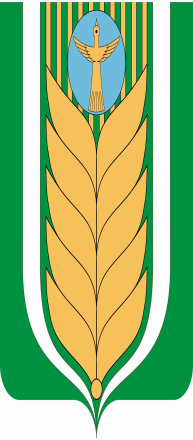 БАШҠОРТОСТАН РЕСПУБЛИКАhЫАДМИНИСТРАЦИЯ  БЛАГОВАР  РАЙОНЫСЕЛЬСКОГО ПОСЕЛЕНИЯ МУНИЦИПАЛЬ РАЙОНЫНЫҢ ЯЗЫКОВСКИЙ СЕЛЬСОВЕТЯЗЫКОВ АУЫЛ СОВЕТЫ МУНИЦИПАЛЬНОГО РАЙОНААУЫЛ БИЛӘМӘhЕБЛАГОВАРСКИЙ РАЙОНХАКИМИӘТЕРЕСПУБЛИКА БАШКОРТОСТАН